Право на Жизнь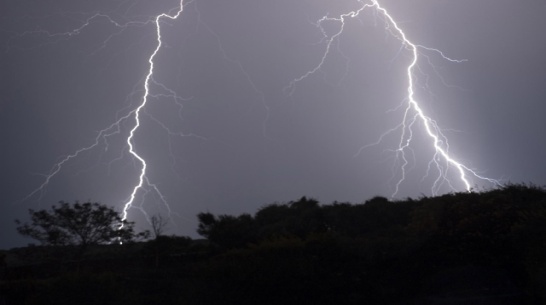 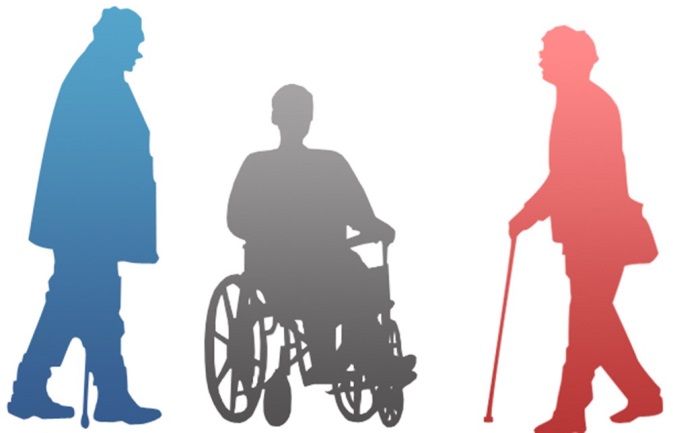 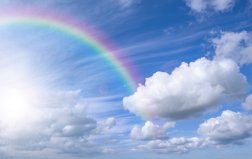 Без насилия « Домашнее насилие причиняет боль, которая гораздо сильнее, чем видимые отметины синяков и шрамов. Это опустошающее чувство — быть оскорбленным тем, кого ты любишь»В последнее время мы все чаще сталкиваемся с ситуациями, когда люди пожилого возраста, люди с инвалидностью становятся жертвами домашнего насилия. И все же эта проблема одна из самых скрываемых как самими пострадавшими, так и лицами, применяющими насилие. В силу различных причин пожилым людям, людям с инвалидностью трудно признаться себе, а тем более рассказать посторонним людям о том, что они терпят обиды, моральные и физические страдания от самых близких им людей. Ведь это так стыдно, унизительно и страшно.     КАК САМЫЕ БЛИЗКИЕ ЛЮДИ МОГУТ ПРИЧИНИТЬ БОЛЬ?К сожалению, тот факт, что пожилые люди, люди с инвалидностью чаще страдают от рук близких людей, является правдой. Конечно, каждый случай индивидуален, но есть общая тенденция. Со временем меняются роли в семье, иначе распределяются силы. Когда-то сильные и обеспечивающие семью родители, справляющиеся со всеми бытовыми проблемами, становятся немощным стариками, требующими ухода и заботы во всех областях жизни. И так получается, что из-за наличия заболеваний, инвалидности, возрастных изменений, ощущения беспомощности у пожилого человека портится характер и появляются необоснованные претензии к молодому поколению. Не у всех получается войти в положение пожилого человека, человека, страдающего заболеваниями, имеющего инвалидность, многие начинают считать таких людей обузами, которые мешают наслаждаться жизнью. С утратой уважения, сочувствия и благодарности появляется насилие. 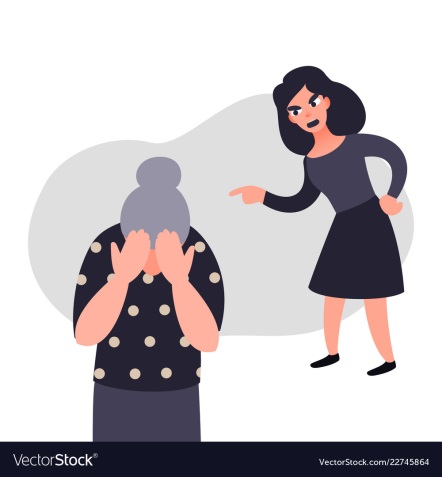 ЧТО ТАКОЕ ЖЕСТОКОЕ ОБРАЩЕНИЕ С ПОЖИЛЫМИ ЛЮДЬМИ, ЛЮДЬМИ С ИНВАЛИДНОСТЬЮ?Пожилые люди, люди с инвалидностью подвергаются практически тем же формам домашнего насилия, что и остальные, но в то же время насилие над ними имеет особые причины и приводит к другим последствиям.ДОМАШНЕЕ НАСИЛИЕ В ОТНОШЕНИИ ПОЖИЛЫХ ЛЮДЕЙ, ЛЮДЕЙ С ИНВАЛИДНОСТЬЮ часто определяется, как любое действие или бездействие, которое причиняет вред или стресс пожилому человеку, человеку с инвалидностью или подвергает риску его здоровье или благосостояние. КАК ПРОЯВЛЯЕТСЯ НАСИЛИЕ ПО ОТНОШЕНИЮ К ПОЖИЛОМУ ЧЕЛОВЕКУ, ЧЕЛОВЕКУ С ИНВАЛИДНОСТЬЮ?Существует множество категорий жестокого обращения с пожилыми людьми, людьми с инвалидностью. Они могут подвергаться нескольким видам домашнего насилия одновременно.ФИЗИЧЕСКОЕ НАСИЛИЕ  Любой акт насилия или грубого обращения, причиняющий вред или физический дискомфорт, в том числе незаконное использование физической силы, которое может привести к физическим травмам; отказ в медицинской помощи, препятствие в обращении за необходимой медицинской помощью. 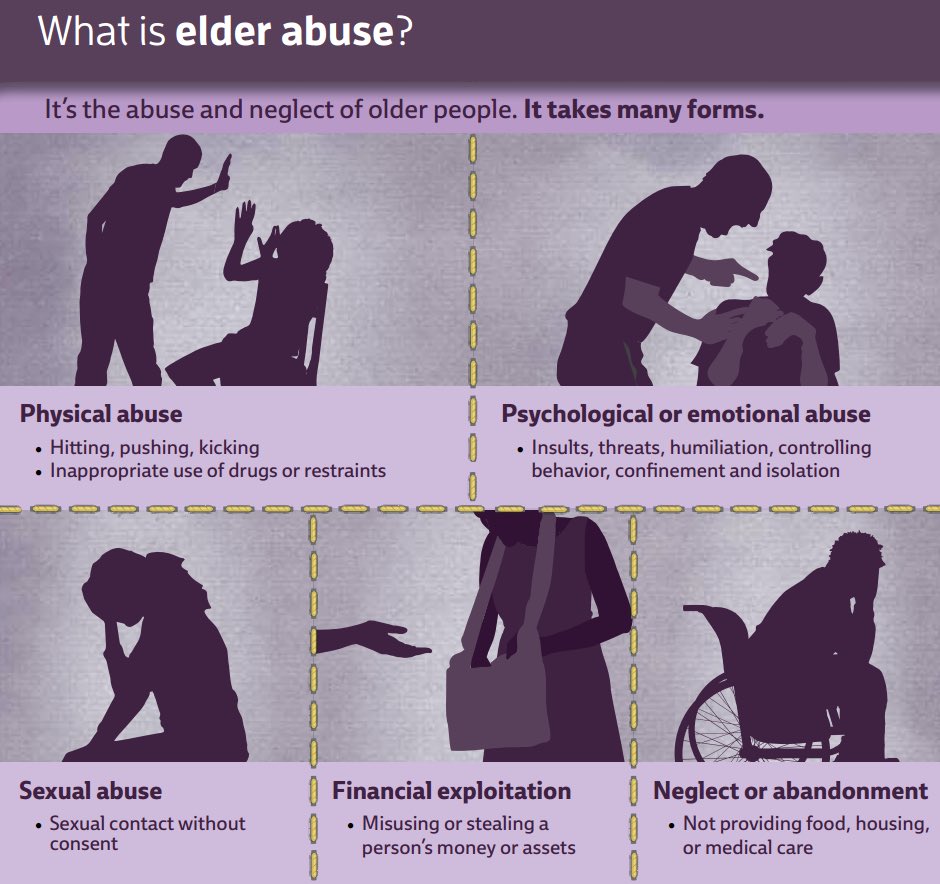 Примеры физического насилия: толкание, хватание, щипки, удары, шлепки, таскание за волосы,  пинки, пощечины, грубое обращение, причинение ожогов…ПСИХОЛОГИЧЕСКОЕ НАСИЛИЕ Этот вид жестокого обращения также называют эмоциональным оскорблением. Психологическое оскорбление подразумевает под собой любое действие, в том числе ограничение свободы, изоляцию, словесное оскорбление, унижение, запугивание, обращение как с ребенком или любое другое действие, которое может унизить пожилого человека, человека с инвалидностью как личность, нанести удар по чувству собственного достоинства и самооценке. Этот вид домашнего насилия может не менее, а иногда даже более разрушительным, чем физическое насилие. Примеры психологического насилия:    угрозы, запугивания, брань, оскорбления, унижение, отстранение пожилого человека, человека с инвалидностью от принятия решений, когда тот в состоянии сделать это сам, изоляция от его семьи, друзей, досуговой деятельности, доведение до самоубийства…. 
НАИБОЛЕЕ РАСПРОСТРАНЕННЫМИ ФОРМАМИ ДОМАШНЕГО НАСИЛИЯ ЯВЛЯЮТСЯ ПРЕНЕБРЕЖЕНИЕ, ПСИХОЛОГИЧЕСКОЕ И ЭКОНОМИЧЕСКОЕ НАСИЛИЕ
ЭКОНОМИЧЕСКОЕ НАСИЛИЕ    Этот вид также называют материальной, финансовой  эксплуатацией. 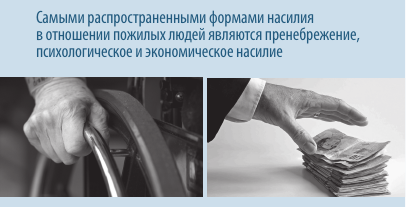 Экономическое насилие – это незаконное использование финансов и имущества пожилого человека, человека с инвалидностью  без его ведома и полного на то согласия. Или, в случае недееспособности пожилого человека, использование денежных средств не в его интересах; злоупотребление доверенностью на имущество на случай потери дееспособности.Примеры экономического насилия: использование средств пожилого человека, человека с инвалидностью иначе, чем было им запланировано, получение пенсии или обналичивание чеков без разрешения, лишение средств (пенсии, сбережений), введение в заблуждение при подписывании любого документа (договора или завещания), порча вещей, мебели ….СЕКСУАЛЬНОЕ НАСИЛИЕ  Любые действия сексуального характера, направленные на пожилого человека, на человека с инвалидностью без его согласия и полного осознания происходящего. Примеры сексуального насилия: нежелательные прикосновения, принуждение к половому контакту, инцест,  изнасилование, домогательства….ПРЕНЕБРЕЖЕНИЕ / ХАЛАТНОСТЬНамеренное непредоставление предметов первой необходимости или ухода (активное пренебрежение) или непредоставление вещей или ухода пожилому человеку в связи с отсутствием опыта, знаний или возможности (пассивное пренебрежение). Примеры пренебрежения: отказ в предоставлении еды, питья, медикаментов, чистой одежды, средств личной гигиены, отказ в возможности поддерживать контакты, изоляция пожилого человека, оставление его в одиночестве или забывание о его существовании, отказ в приеме гостей (членов семьи или друзей).ТИПЫ ДОМАШНЕГО НАСИЛИЯ В ОТНОШЕНИИ ЛЮДЕЙ СТАРШЕГО ВОЗРАСТА, ЛЮДЕЙ С ИНВАЛИДНОСТЬЮ?Партнерское насилие: насилие со стороны совместно проживающих супругов, бывших супругов;Насилие со стороны взрослых детей, совместно проживающих или раздельно проживающих;Насилие со стороны близких родственников (внуков, племянников, братьев, сестер и др.), осуществляющих уход и (или) опеку;Насилие со стороны неподготовленного персонала учреждений, осуществляющих уход за людьми старшего возраста, людьми с инвалидностью.ЕСЛИ ВЫ ИСПЫТЫВАЕТЕ ДОМАШНЕЕ НАСИЛИЕ, ТО ВЫ ДОЛЖНЫ ЗНАТЬ:Жестокое обращение – не Ваша вина. Вы не заслужили такого обращения. Многие категории жестокого обращения противозаконны. Все виды подобного обращения НЕДОПУСТИМЫ. Жестокое обращение недопустимо ни в одной культуре и религии. Вы имеете право жить без страха. Вы имеете право жить так, как хотите. Вы не можете контролировать поведение Вашего обидчика. С течением времени жестокое обращение обычно становится все хуже и хуже. У Вас есть право чувствовать себя защищенным и быть в безопасности.Вы не одни – помощь есть.ЕСЛИ ВАМ ИЛИ ВАШИМ БЛИЗКИМ, СОСЕДЯМ, ЗНАКОМЫМ ПРИЧИНЯЮТ ВРЕД ИЛИ ВЫ ЧУВСТВУЕТЕ СЕБЯ НЕБЕЗОПАСНО, ТО ВЫ ВСЕГДА МОЖЕТЕ ОБРАТИТЬСЯ ЗА ПОМОЩЬЮ В:ГУ «Вилейский территориальный центр социального обслуживания населения»ОТДЕЛЕНИЕ КОМПЛЕКСНОЙ ПОДДЕРЖКИ В КРИЗИСНОЙ СИТУАЦИИг. Вилейка, ул. Водопьянова, 33, каб. 5контактный тел.  3-63-193-63-17 (телефон экстренной психологической помощи)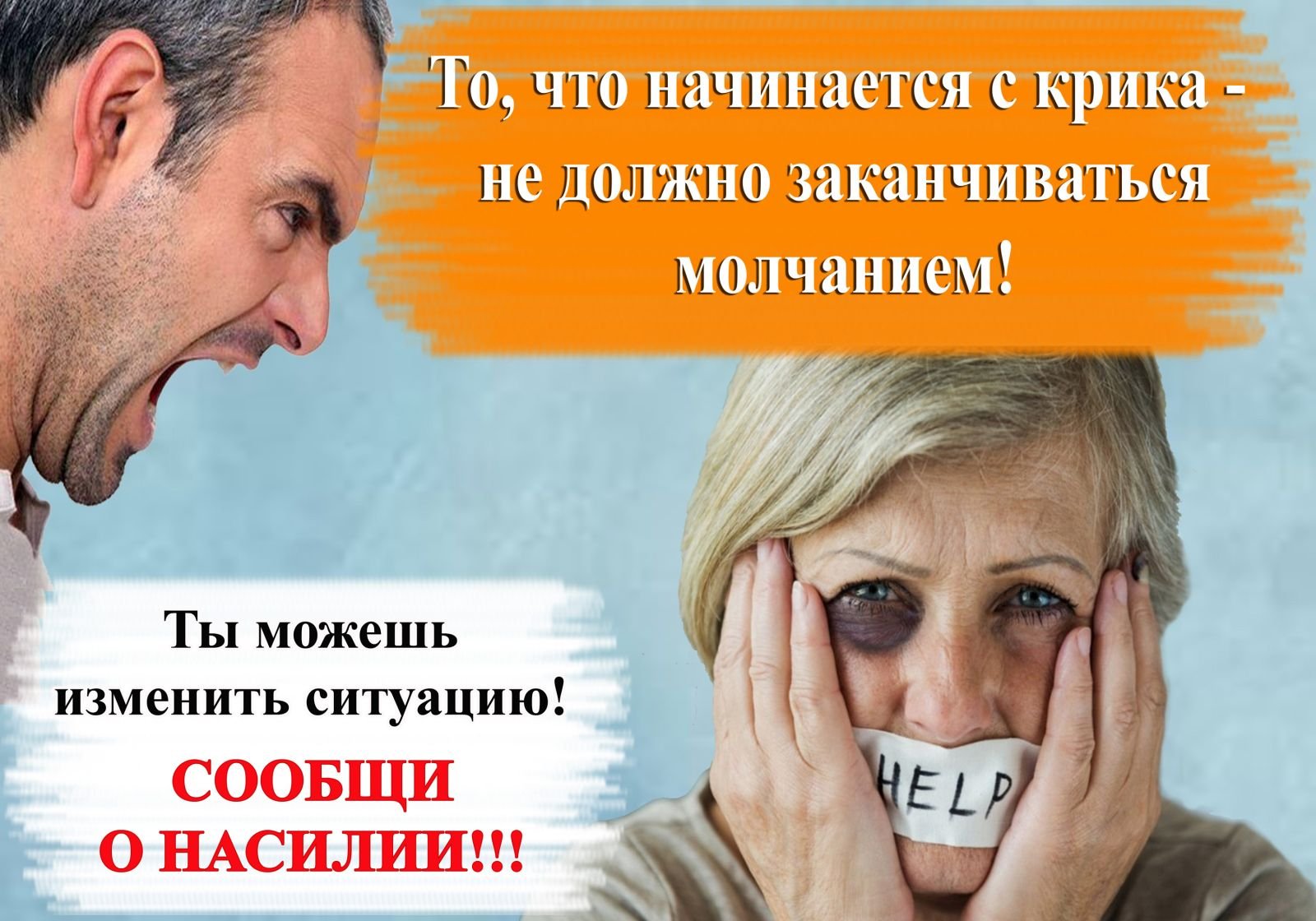 ДОМАШНЕЕ НАСИЛИЕ это не то, что нужно скрывать, замалчивать, терпеть либо страдать от него. Случай домашнего насилия, если он произошел, необходимо остановить, чтобы предотвратить его  повторение в будущем.Телефон круглосуточного доступа в «кризисную» комнату:(+37529) 847 32 25(мобильный оператор МТС)